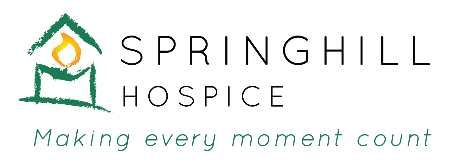 REFERRAL FORMDAY THERAPIES**Please attach any relevant clinical information/letters/contact assessments**Patient details:Patient information:Next of Kin/Carer details:Referrer details:GP/Other services involved:Is the patient aware that this referral has been made?		Yes □	No □Is the patient’s GP aware that this referral has been made?	Yes □	No □**Please note this referral will only be processed if the patient is aware and has given consent**Surname:    Date of Birth:                         First name:  Gender:Address:       Ethnicity:Address:       Language:Postcode:     Marital status:Tel. No.Diagnosis:Location of patient:Date of DiagnosisHome     □  Hospital Number:Hospital □ (please specify Hospital & ward)NHS Number:Does the patient live alone?       Yes □    No  □SurnameAddress: First name:Address: Relationship to patientPostcode:Relationship to patientTel. Number:Name:Name:Name:Address:Address:Tel. Number:Tel. Number:GP  □Consultant □Specialist Nurse □Specialist Nurse □District Nurse □District Nurse □Other □ (specify)GP name:Address:Tel. Number:Fax:Specialist Nurse name:Tel. Number:GP name:Address:Tel. Number:Fax:District Nurse Name:Tel NumberGP name:Address:Tel. Number:Fax:Other (please specify)Reason for referral: (Please indicate current problems and specific aims of referral)Other relevant medical history: (Past medical history, other current illnesses, treatments, outcomes, prognosis)Nursing/Physical: (Activities of Daily Living, bowels, appetite, mobility, dressings, wounds, IV therapies, day-to-day nursing needs of patient)Social situation: (Housing, family, financial, community support, access to property, are there any foreseeable risks?)Emotional/psychological/spiritual/insight:  (Knowledge of illness, prognosis, feelings and fears, importance of religion, communication barriers for both patient & carer, ability to make decisions)Present medication:  (Please list medication, dose and frequency here OR send current drug list)Self-Management Supportive Group Programme □Wellbeing Group Programme □If patient is online: Virtual Wellbeing Group Programme □Further information:North West Model for Life Limiting Conditions Advance Care Plan                            Yes □        No □uDNACPR form?                                Yes □        No □Key-safe in place                                  Yes □        No □Preferred place of care                       Yes □        No □(if yes, please state where …………………………. )Person completing referral:Print Name:Signature:Designation:Tel No:Date: